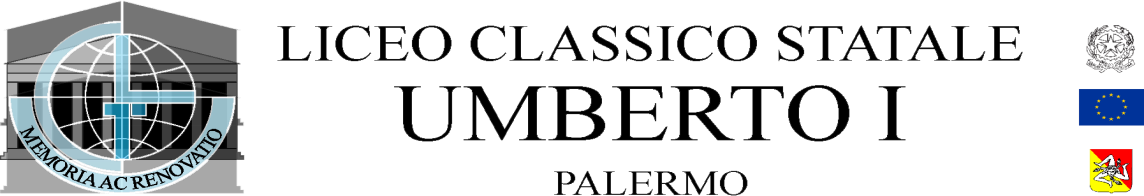 Al Dirigente Scolastico del Liceo classico Umberto IPalermoOGGETTO: Disponibilità alla docenza nei corsi di recuperoIl/la sottoscritt… Prof	, docentedi………………………………………………………………………………………………..nella classe…………………………………………..dichiara:□ di essere disponibile ad effettuare n.	moduli di dieci ore ciascuno di attività didattiche integrative di recuperoIl/la sottoscritt…. chiede, ove sia possibile, di svolgere le dieci ore di recupero con la seguente articolazione(precisare giorni e ore preferiti):…………………………………………………………………………………………………………………………………………………………………………………………………………………………………………………………………………………………………………………………………………………………………………………………………………………………………………………..............................................Data…………………………	Firma………………………………………………...